Регламентпредоставления государственными администрациями городов (районов) Приднестровской Молдавской Республики государственной услуги «Выдача Решения о разрешении размещения рекламной конструкции»Раздел 1. Общие положения1. Предмет регулирования Регламента1. Регламент предоставления государственными администрациями городов (районов) Приднестровской Молдавской Республики (далее – уполномоченный орган) государственной услуги «Выдача Решения о разрешении размещения рекламной конструкции» (далее – Регламент) разработан в целях повышения качества и доступности результатов предоставления государственной услуги (далее – государственная услуга) по оформлению и выдаче Решения о разрешении размещения рекламной конструкции (далее – Решение).Регламент устанавливает стандарт предоставления государственной услуги, состав, последовательность и сроки выполнения административных процедур (действий), требования к порядку их выполнения, формы контроля за исполнением Регламента, досудебный (внесудебный) порядок обжалования решений и действий (бездействия) уполномоченного органа и должностных лиц, а также определяет порядок взаимодействия уполномоченного органа с иными органами государственной власти и юридическими лицами, индивидуальными предпринимателями без образования юридического лица, физическими лицами при предоставлении государственной услуги.2. Круг заявителей2. За получением Решения может обратиться:а) руководитель юридического лица, иное лицо, имеющее право без доверенности представлять интересы юридического лица, либо иное лицо, действующее на основании доверенности;б) индивидуальный предприниматель либо лицо, действующее от его имени на основании доверенности.3. Требования к порядку информирования о предоставлении государственной услуги3. Информацию о месте нахождения, графике работы, справочных телефонах отделов и управлений, участвующих в подготовке Решения, адреса электронной почты и иную необходимую информацию заявитель может получить на расположенных в уполномоченных органах информационных стендах, а также на следующих официальных сайтах и по телефонам:а) Государственная администрация города Тирасполь и города Днестровск – www.tirasadmin.org/; справочный телефон службы «Одно окно»: 0 (533) 5 21 38;б) Государственная администрация города Бендеры – http://bendery-ga.org/; справочный телефон службы «Одно окно»: 0 (552) 2 00 24;в) Государственная администрация Слободзейского района и города Слободзея – https://slobodzeya.gospmr.org/; справочный телефон Управления строительства, архитектуры, дорожного и жилищно-коммунального хозяйства: 0 (557) 2 82 68;г) Государственная администрация Григориопольского района и города Григориополь – http://grig-admin.idknet.com/; справочный телефон службы «Одно окно»: 0 (210) 3 55 99;д) Государственная администрация Дубоссарского района и города Дубоссары – http://www.dubossary.ru/; справочный телефон службы «Одно окно»: 0 (215) 3 31 62;е) Государственная администрация Рыбницкого района и города Рыбница – http://rybnitsa.org/; справочный телефон службы «Одно окно»: 0 (555) 3 15 11;ж) Государственная администрация Каменского района и города Каменка – http://camenca.org/; справочный телефон службы «Одно окно»: 0 (216) 2 16 67;з) Государственная администрация города Днестровск – http://dnestrovsk.name/; справочный телефон службы «Одно окно»: 0 (219) 7 12 71;и) государственная информационная система «Портал государственных услуг Приднестровской Молдавской Республики» (далее – Портал) – https://uslugi.gospmr.org/.4. График работы службы «Одно окно»:Понедельник – пятница: с 08:00 по 17:00, перерыв на обед: 12:00-13:00.Выходные: суббота, воскресенье.По решению руководителя уполномоченного органа график работы службы «Одно окно» может быть изменен.5. Информация о графике (режиме) работы представляется по справочным телефонам, а также размещается на информационном стенде и официальном сайте уполномоченного органа.6. По вопросам получения Решения заявители могут получить информацию:а) у должностных лиц службы «Одно окно» уполномоченного органа;б) у должностных лиц профильного подразделения уполномоченного органа;в) на официальных сайтах уполномоченных органов;г) при письменном обращении в уполномоченный орган.7. На официальном сайте уполномоченного органа должна размещаться следующая информация:а) исчерпывающий перечень документов, необходимых для представления разрешительного документа, требования к оформлению указанных документов;б) срок предоставления государственной услуги;в) результаты предоставления государственной услуги, порядок представления документа, являющегося результатом предоставления государственной услуги;г) исчерпывающий перечень оснований для отказа в предоставлении государственной услуги;д) о праве заявителя на досудебное (внесудебное) обжалование действий (бездействия) и решений, принятых (осуществляемых) в ходе предоставления государственной услуги;е) форма заявления, используемая при предоставлении государственной услуги;ж) полный текст Регламента.8. На информационных стендах в помещении уполномоченного органа, предназначенном для предоставления государственной услуги, размещаются:а) информация, предусмотренная пунктом 7 настоящего Регламента;б) информация о графике работы и местах размещения должностных лиц уполномоченного органа, осуществляющих прием (выдачу) документов, адрес;в) номера телефонов, номера факсов уполномоченного органа;г) графики приема заявителей должностными лицами, ответственными за предоставление государственной услуги.Раздел 2. Стандарт предоставления государственной услуги4. Наименование государственной услуги9. Наименование государственной услуги «Выдача Решения о разрешении размещения рекламной конструкции».5. Наименование уполномоченного органа, предоставляющего государственную услугу10. Государственная услуга предоставляется государственными администрациями городов (районов) Приднестровской Молдавской Республики.6. Описание результата предоставления государственной услуги11. Результатом предоставления государственной услуги является оформление и выдача одного из следующих документов:а) Решения о разрешении размещения рекламной конструкции с последующим оформлением технического паспорта на рекламную конструкцию;б) письменного уведомления об отказе в выдаче Решения.7. Срок предоставления государственной услуги, срок выдачи документов, являющихся результатом предоставления государственной услуги12. Срок предоставления государственной услуги не должен превышать 30 (тридцати) календарных дней со дня получения уполномоченным органом заявления со всеми необходимыми документами.Датой представления документов является день их получения и регистрации уполномоченным органом.13. Решение выдается на срок, указанный рекламораспространителем в заявлении, но не более 10 (десяти) лет.8. Перечень нормативных правовых актов, регулирующих отношения, возникающие в связи с предоставлением государственной услуги14. Отношения, возникающие в связи с предоставлением государственной услуги, регулируются следующими нормативными правовыми актами Приднестровской Молдавской Республики:а) Земельным кодексом Приднестровской Молдавской Республики;б) Законом Приднестровской Молдавской Республики от 17 мая 1999 года № 160-З «О рекламе» (СЗМР 99-2).в) Законом Приднестровской Молдавской Республики от 19 августа 2016 года № 211-З-IV «Об организации предоставления государственных услуг» (САЗ 16-33);г) Постановлением Правительства Приднестровской Молдавской Республики от 25 апреля 2019 года № 140 «Об утверждении Правил установки и эксплуатации рекламных конструкций на территории Приднестровской Молдавской Республики» (САЗ 19-19).9. Исчерпывающий перечень документов, необходимых в соответствии с нормативными правовыми актами для предоставления государственной услуги, которые являются необходимыми и обязательными для предоставления государственной услуги, способы их получения заявителем, порядок их представления15. Для получения Решения заявителю необходимо представить следующие документы:а) заявление согласно Приложению № 1 к настоящему Регламенту;б) цветовая визуализация рекламной конструкции в предполагаемом месте ее размещения (фотомонтаж);в) подтверждение в письменной форме согласия собственника или иного законного владельца соответствующего недвижимого имущества на присоединение к этому имуществу рекламной конструкции, если заявитель не является собственником либо иным законным владельцем недвижимого имущества (с подтверждением права собственности);г) документ, включающий все необходимые согласования в профильных (заинтересованных) органах и организациях в сфере электроснабжения, газоснабжения, теплоснабжения, водоснабжения, транспорта, связи, жилищно-коммунального хозяйства и др. Перечень органов и организаций, согласование которых требуется, в каждом конкретном случае определяет государственная администрация города (района).В течение 3 (трех) рабочих дней с момента подачи соответствующего пакета документов государственная администрация города (района) представляет в адрес заявителя проект схемы размещения рекламной конструкции для согласования возможного размещения рекламного места со всеми заинтересованными органами.10. Исчерпывающий перечень документов, необходимых в соответствии с нормативными правовыми актами для предоставления государственной услуги, которые находятся в распоряжении государственных органов и иных органов, участвующих в предоставлении государственной услуги, которые заявитель вправе представить16. С целью сокращения количества документов, представляемых заявителями для предоставления государственной услуги, копия выписки из Единого государственного реестра юридических лиц и индивидуальных предпринимателей запрашивается у исполнительных органов государственных власти, в распоряжении которых находятся данные документы, посредством государственной информационной системы «Система межведомственного обмена данными».11. Указание на запрет требования от заявителя представления документов и информации или осуществления действий при предоставлении государственной услуги17. Уполномоченный орган не вправе требовать от заявителя:а) представления документов и (или) информации или осуществления действий, предоставление или осуществление которых не предусмотрено нормативными правовыми актами Приднестровской Молдавской Республики, регулирующими правоотношения, возникающие в связи с предоставлением государственных услуг, и настоящим Регламентом;б) представления документов и (или) информации, которые находятся в распоряжении органов, предоставляющих государственные услуги, иных государственных органов, организаций, участвующих в предоставлении государственных услуг, в соответствии с нормативными правовыми актами Приднестровской Молдавской Республики, за исключением документов, перечень которых утвержден в порядке, установленном действующим законодательством Приднестровской Молдавской Республики. Заявитель вправе представить указанные документы и (или) информацию в органы, предоставляющие государственные услуги, по собственной инициативе;в) осуществления действий, в том числе согласований, необходимых для получения государственных услуг и связанных с обращением в иные государственные органы, организации, за исключением получения услуг, включенных в перечни, утвержденные в порядке, установленном действующим законодательством Приднестровской Молдавской Республики;г) обращения за оказанием услуг, не включенных в Единый реестр государственных услуг, а также представления документов, выдаваемых по результатам оказания таких услуг.12. Исчерпывающий перечень оснований для отказа в приеме документов, необходимых для предоставления государственной услуги18. В случае если при приеме заявления о выдаче Решения выявляется, что документы, указанные в пункте 15 настоящего Регламента, представлены не в полном объеме, оформлены ненадлежащим образом (несоответствие документа в части формы и содержания установленным законодательством требованиям, отсутствие подписей уполномоченных лиц, печатей и штампов, утвержденных в установленном порядке), уполномоченный орган не принимает такое заявление и письменно уведомляет заявителя о необходимости представления в пятидневный срок заявления и документов, которые отсутствуют либо оформлены ненадлежащим образом. Заявление о выдаче Решения и факт его возврата регистрируются по правилам делопроизводства.13. Исчерпывающий перечень оснований для приостановления или отказа в предоставлении государственной услуги19. Предоставление государственной услуги приостанавливается на период согласования заявителем проекта схемы размещения рекламной конструкции.20. В выдаче Решения может быть отказано в следующих случаях:а) представление заявителем недостоверной информации при подаче заявления;б) нарушение внешнего архитектурного облика сложившейся застройки города (района);в) отсутствие согласований с уполномоченными службами города и собственниками;г) несоответствие места размещения объекта заявленному в плане-схеме размещения рекламной конструкции профилю деятельности;д) нарушение требований действующего законодательства Приднестровской Молдавской Республики в области охраны и использования недвижимых объектов культурного наследия Приднестровской Молдавской Республики.14. Перечень услуг, которые являются необходимыми и обязательными для предоставления государственной услуги, в том числе сведения о документе (документах), выдаваемом (выдаваемых) организациями, участвующими в предоставлении государственной услуги21. Для предоставления государственной услуги заявителю необходимо согласовать проект схемы размещения рекламной конструкции с профильными (заинтересованными) органами и организациями в сфере электроснабжения, газоснабжения, теплоснабжения, водоснабжения, транспорта, связи, жилищно-коммунального хозяйства и др. (в зависимости от специфики каждого случая размещения рекламной конструкции).15. Порядок, размер и основания взимания государственной пошлины или иной платы за предоставление государственной услуги22. За предоставление государственной услуги государственная пошлина или иная плата не взимается.16. Порядок, размер и основания взимания платы за предоставление услуг, которые являются необходимыми и обязательными для предоставления государственной услуги23. Плата за оказание услуг, которые являются необходимыми и обязательными для предоставления государственной услуги, предусмотрена в соответствии с действующим законодательством Приднестровской Молдавской Республики.17. Максимальный срок ожидания в очереди при подаче запроса о предоставлении государственной услуги и при получении результата предоставления государственной услуги24. Максимальный срок ожидания в очереди в случае непосредственного обращения заявителя (его представителя) в уполномоченный орган для представления документов, необходимых для предоставления государственной услуги, или получения результата предоставления государственной услуги составляет не более 20 (двадцати) минут.18. Срок и порядок регистрации заявления заявителя о предоставлении государственной услуги25. Регистрация заявления о предоставлении государственной услуги осуществляется уполномоченным органом в день получения заявления.В случае подачи заявления через Портал в нерабочее время органа, предоставляющего государственную услугу, заявление подлежит регистрации в рабочий день, следующий за днем подачи заявления.Заявления о выдаче Решения регистрируются по правилам делопроизводства.19. Требования к помещениям, в которых предоставляется государственная услуга, к месту ожидания и приема заявителей, размещению и оформлению визуальной текстовой информации о порядке предоставления государственной услуги26. Информация о графике работы уполномоченного органа размещается на входе в здание уполномоченного органа на видном месте.27. Прием заявителей в уполномоченном органе осуществляется в специально оборудованных помещениях (операционных залах или кабинетах).Вход в помещения, в которых предоставляется государственная услуга, и передвижение по ним не должны создавать затруднений для лиц с ограниченными возможностями здоровья.28. Для ожидания приема заявителям отводятся места, оборудованные стульями, кресельными секциями или скамьями, столами (стойками) для обеспечения возможности оформления документов.29. Помещение для приема заявителей должно быть оборудовано информационным стендом и оснащено справочным телефоном.Информационные стенды должны располагаться в месте, доступном для просмотра (в том числе при большом количестве посетителей).Информация должна размещаться в удобной для восприятия форме.30. Дополнительные требования к размещению и оформлению помещений, размещению и оформлению визуальной, текстовой информации не предъявляются.20. Показатели доступности и качества государственной услуги, в том числе количество взаимодействий заявителя с должностными лицами при предоставлении государственной услуги и их продолжительность31. Показателями доступности и качества предоставления государственной услуги являются:а) возможность получения государственной услуги своевременно и в соответствии с настоящим Регламентом;б) возможность получения полной, актуальной и достоверной информации о порядке предоставления государственной услуги, в том числе в электронной форме через Портал;в) возможность досудебного рассмотрения жалоб заявителей на решения, действия (бездействие) должностных лиц, ответственных за предоставление государственной услуги;г) количество взаимодействий заявителя с должностными лицами уполномоченного органа при предоставлении государственной услуги и их продолжительность.Взаимодействие заявителя с должностными лицами уполномоченного органа при предоставлении государственной услуги осуществляется:а) 2 (два) раза в случае подачи заявления лично:1) при подаче в уполномоченный орган документов для предоставления государственной услуги;2) при получении результата предоставления государственной услуги непосредственно заявителем;б) 1 (один) раз в случае подачи заявления через Портал – при получении результата предоставления государственной услуги.Продолжительность одного взаимодействия заявителя с должностными лицами уполномоченного органа при предоставлении государственной услуги не должна превышать 15 (пятнадцати) минут.21. Иные требования к предоставлению государственной услуги, в том числе в электронной форме32. Иные требования к предоставлению государственной услуги не предъявляются.Государственная услуга размещена на Портале в целях информирования, а также в целях подачи заявления и документов.Предоставление результата государственной услуги в электронной форме настоящим Регламентом не предусмотрено.Раздел 3. Состав, последовательность и сроки выполнения административных процедур (действий), требования к порядку их выполнения22. Перечень административных процедур33. Предоставление государственной услуги включает в себя следующие административные процедуры:а) прием и регистрация заявления и представленных в уполномоченный орган документов;б) рассмотрение представленных документов профильным подразделением уполномоченного органа и принятие решения о выдаче либо об отказе в выдаче Решения;в) подготовка и оформление документов, являющихся результатом предоставления государственной услуги;г) выдача документов, являющихся результатом предоставления государственной услуги.Блок-схема предоставления государственной услуги приведена в Приложении № 2 к настоящему Регламенту.23. Прием и регистрация заявления и представленных в уполномоченный орган документов34. Основанием для начала административной процедуры, предусмотренной настоящей главой Регламента, является получение уполномоченным органом документов, представленных заявителем лично через службу «Одно окно» либо в электронной форме с использованием Портала.35. При получении уполномоченным органом документов, указанных в пункте 15 настоящего Регламента, должностное лицо, ответственное за прием и регистрацию представленных в уполномоченный орган документов, осуществляет регистрацию представленных в уполномоченный орган документов и оформляет опись принятых документов.Регистрация представленных в уполномоченный орган документов осуществляется путем присвоения указанным документам входящего номера с указанием даты их получения уполномоченным органом.Опись полученных уполномоченным органом документов (далее – опись) оформляется в двух экземплярах. Первый экземпляр описи выдается заявителю, второй экземпляр приобщается к представленным в уполномоченный орган документам. В случае поступления заявления в электронной форме опись направляется заявителю на Портал.В описи указывается перечень представленных в уполномоченный орган документов и дата их получения уполномоченным органом.36. В случае если документы, необходимые для предоставления государственной услуги, представлены в уполномоченный орган непосредственно заявителем либо его представителем, действующим на основании доверенности, опись должна быть выдана заявителю либо его представителю, действующему на основании доверенности, в день их получения уполномоченным органом.37. Максимальный срок приема документов составляет 15 (пятнадцать) минут.24. Рассмотрение представленных документов профильным подразделением уполномоченного органа и принятие решения о выдаче Решения либо об отказе в выдаче Решения38. Основанием для начала административной процедуры, предусмотренной настоящей главой Регламента, является получение должностным лицом, ответственным за прием документов, представленных в уполномоченный орган документов.39. В течение 3 (трех) рабочих дней с момента подачи соответствующего пакета документов уполномоченный орган представляет в адрес заявителя проект схемы размещения рекламной конструкции для согласования возможного размещения рекламного места со всеми заинтересованными органами.40. Согласование проекта схемы размещения рекламной конструкции (рекламного места) осуществляется заявителем в течение 3 (трех) месяцев с момента получения от государственной администрации города (района) проекта схемы размещения рекламной конструкции. В случае нарушения заявителем указанного срока заявитель теряет преимущественное право получения разрешения на размещение рекламной конструкции.41. В случае отказа профильных (заинтересованных) органов и организаций в размещении рекламы в заключении должны быть указаны причины отказа с указанием нормативных правовых актов или технических норм, действующих в сфере компетенции согласующего органа или организации. Мотивированный отказ является основанием для прекращения работы по разработке технического паспорта, о чем государственная администрация города (района) уведомляет заказчика.42. После получения письменного согласия всех заинтересованных лиц проект схемы размещения рекламной конструкции представляется в уполномоченный орган для получения разрешения на размещение рекламной конструкции.43. Далее уполномоченный орган осуществляет проверку представленных документов на предмет наличия (отсутствия) оснований для отказа в предоставлении государственной услуги.44. В случае если выявлено наличие оснований для отказа в предоставлении государственной услуги, подготавливается письменное уведомление об отказе в выдаче Решения. Решение об отказе в предоставлении государственной услуги должно содержать основания отказа с обязательной ссылкой на соответствующие нормы действующего законодательства.45. В случае если установлено отсутствие оснований для отказа в предоставлении государственной услуги, Решение подлежит оформлению.46. Максимальный срок для выполнения административной процедуры, предусмотренной настоящей главой Регламента, не должен превышать 20 (двадцати) календарных дней.25. Подготовка и оформление документов, являющихся результатом предоставления государственной услуги47. Основанием для начала административной процедуры, предусмотренной настоящей главой Регламента, является принятие решения о предоставлении государственной услуги, об отказе в предоставлении государственной услуги.48. Уполномоченным должностным лицом подготавливается и оформляется Решение, подлежащее выдаче заявителю.Представленные в уполномоченный орган документы для получения Решения передаются должностному лицу, ответственному за хранение документов.49. В случае отказа в выдаче Решения пакет документов, представленных в уполномоченный орган, возвращаются заявителю одновременно с письменным уведомлением об отказе в выдаче Решения.50. Должностное лицо уполномоченного органа уведомляет заявителя о дате, времени и месте получения результата государственной услуги по телефону или путем направления соответствующего сообщения в личный кабинет заявителя на Портал.51. При продлении срока действия разрешения на размещение рекламной конструкции повторное представление документов, указанных в пункте 15 настоящего Регламента, не требуется.52. Максимальный срок для выполнения административной процедуры, предусмотренной настоящей главой Регламента, не должен превышать 8 (восьми) календарных дней.26. Выдача документов, являющихся результатом предоставления государственной услуги53. Основанием для начала административной процедуры, предусмотренной настоящей главой Регламента, является подготовка документов, подлежащих выдаче заявителю.54. При непосредственном обращении в уполномоченный орган заявителя либо его представителя, действующего на основании доверенности и предоставившего такую доверенность, за получением документов, являющихся результатом предоставления государственной услуги, уполномоченное лицо выдает Решение или письменное уведомление об отказе в выдаче Решения.В случае подачи заявления через Портал заявитель при получении результата государственной услуги предъявляет оригиналы документов, указанные в пункте 15 настоящего Регламента.Максимальный срок для выполнения административной процедуры, предусмотренной настоящей главой Регламента, составляет 10 (десять) минут.Раздел 4. Формы контроля за исполнением настоящего Регламента27. Порядок осуществления текущего контроля за соблюдением и исполнением ответственными должностными лицами положений настоящего Регламента и иных нормативных правовых актов, устанавливающих требования к предоставлению государственной услуги, а также принятием ими решений55. Текущий контроль за полнотой и качеством предоставления государственной услуги осуществляется руководителем уполномоченного органа либо должностным лицом, уполномоченным руководителем данного органа.56. Проверки проводятся с целью выявления и устранения нарушений прав и законных интересов заявителей, рассмотрения жалоб заявителей на решения, действия (бездействие) должностных лиц уполномоченного органа, ответственных за предоставление государственной услуги, принятия решений по таким жалобам и подготовки ответов на них.28. Порядок и периодичность осуществления плановых и внеплановых проверок полноты и качества предоставления государственных услуг57. Плановые проверки полноты и качества предоставления государственных услуг осуществляются уполномоченным исполнительным органом государственной власти в соответствии с утвержденным графиком.58. Внеплановая проверка, проводимая уполномоченным исполнительным органом государственной власти, назначается в порядке, предусмотренном действующим законодательством Приднестровской Молдавской Республики.29. Ответственность должностных лиц уполномоченного органа за решения и действия (бездействие), принимаемые (осуществляемые) ими в ходе предоставления государственной услуги59. В случае выявления неправомерных решений, действий (бездействия) должностных лиц уполномоченного органа, ответственных за предоставление государственной услуги, и фактов нарушения прав и законных интересов заявителей виновные должностные лица несут ответственность в соответствии с действующим законодательством Приднестровской Молдавской Республики.60. Персональная ответственность должностных лиц уполномоченного органа закрепляется в их должностных регламентах в соответствии с действующим законодательством Приднестровской Молдавской Республики.30. Требования к порядку и формам контроля за предоставлением государственной услуги, в том числе со стороны граждан, их объединений и организаций61. Контроль за предоставлением государственной услуги, в том числе со стороны граждан, их объединений и организаций, обеспечивается посредством открытости деятельности уполномоченного органа при предоставлении государственной услуги, получения гражданами, их объединениями и организациями полной и достоверной информации о порядке предоставления государственной услуги, возможности досудебного (внесудебного) обжалования решений, действий (бездействия) уполномоченного органа и его должностных лиц.Раздел 5. Досудебный (внесудебный) порядок обжалования решений и действий (бездействия) уполномоченного органа, предоставляющего государственную услугу, а также его должностных лиц31. Информация для заявителя о его праве подать жалобу на решение и (или) действие (бездействие) уполномоченного органа и (или) его должностных лиц при предоставлении государственной услуги62. Заявитель имеет право на досудебное (внесудебное) обжалование решений и действий (бездействий) органа, предоставляющего государственную услугу, его должностных лиц, государственных гражданских служащих, принятых (осуществляемых) в ходе предоставления государственной услуги.32. Предмет жалобы63. Предметом жалобы являются решения и действия (бездействия) уполномоченного органа и (или) его должностных лиц, принятые (осуществляемые) ими в ходе предоставления государственной услуги в соответствии с настоящим Регламентом, которые, по мнению заявителя, нарушают его права и законные интересы.64. Заявитель может обратиться с жалобой, в том числе в следующих случаях:а) нарушение срока регистрации представленного в уполномоченный орган заявления о предоставлении государственной услуги;б) нарушение срока предоставления государственной услуги;в) требование у заявителя документов, не предусмотренных нормативными правовыми актами Приднестровской Молдавской Республики для предоставления государственной услуги и настоящим Регламентом;г) отказ в приеме документов, представление которых предусмотрено нормативными правовыми актами Приднестровской Молдавской Республики для предоставления государственной услуги и настоящим Регламентом;д) отказ в предоставлении государственной услуги, если основания отказа не предусмотрены законами и принятыми в соответствии с ними иными нормативными правовыми актами Приднестровской Молдавской Республики и настоящим Регламентом;е) истребование у заявителя при предоставлении государственной услуги платы, не предусмотренной нормативными правовыми актами Приднестровской Молдавской Республики;ж) отказ уполномоченного органа, предоставляющего государственную услугу, его должностных лиц в исправлении допущенных опечаток и ошибок в выданных в результате предоставления государственной услуги документах.33. Порядок подачи и рассмотрения жалобы65. Основанием для начала процедуры досудебного (внесудебного) обжалования является поступление жалобы от заявителя в письменной форме на бумажном носителе или в электронной форме.66. В жалобе указываются:а) наименование органа государственной власти, фамилия, имя, отчество его должностного лица (с указанием наименования должности), которому направляется обращение;б) наименование и юридический адрес юридического лица, а также почтовый адрес при его несовпадении с юридическим, для физического лица – фамилия, имя, отчество (при наличии), адрес фактического проживания;в) изложение сути обращения;г) фамилия, имя, отчество (при наличии), должность лица, уполномоченного в установленном законом порядке подписывать обращения от имени юридического лица;д) личная подпись лица, уполномоченного в установленном законом порядке подписывать обращения от имени юридического лица, заверенная печатью юридического лица, для физических лиц – личная подпись заявителя, и дата.К заявлению могут быть приложены необходимые для рассмотрения документы или их копии.34. Сроки рассмотрения жалобы67. Жалоба подлежит рассмотрению должностным лицом, наделенным полномочиями по рассмотрению жалоб, в течение 15 (пятнадцати) рабочих дней со дня ее регистрации.В случае если жалоба подана в связи с допущенной опечаткой, ошибкой уполномоченного органа, жалоба должна быть рассмотрена в течение 2 (двух) рабочих дней со дня ее регистрации.35. Перечень оснований для приостановления рассмотрения жалобы68. Основания для приостановления рассмотрения жалобы отсутствуют.36. Результат рассмотрения жалобы69. По результатам рассмотрения жалобы принимается одно из следующих решений:а) об удовлетворении жалобы, в том числе в форме отмены принятого решения, исправления допущенных уполномоченным органом, предоставляющим государственную услугу, опечаток и ошибок в выданных в результате предоставления государственной услуги документах;б) об отказе в удовлетворении жалобы.37. Порядок информирования заявителя о результатах рассмотрения жалобы70. По результатам рассмотрения жалобы не позднее дня, следующего за днем принятия решения, указанного в пункте 69 настоящего Регламента, заявителю направляется в письменной форме или по желанию заявителя в электронной форме мотивированный ответ о результатах рассмотрения жалобы.38. Порядок обжалования решения по жалобе71. Решение по жалобе может быть обжаловано в судебном порядке.39. Право заявителя на получение информации и документов, необходимых для обоснования и рассмотрения жалобы72. При рассмотрении жалобы заявитель имеет право обращаться с просьбой об истребовании информации и документов, необходимых для обоснования и рассмотрения жалобы.Приложение № 1 к Регламенту предоставлениягосударственными администрациями городов(районов) Приднестровской МолдавскойРеспублики государственной услуги «ВыдачаРешения о разрешении размещениярекламной конструкции»Главе Государственнойадминистрацииот ____________________________________________________________________(наименование юридического лица или Ф.И.О. физического лица)______________________________________________________________________(юридический и фактический адрес, банковские реквизиты)______________________________________________________________________(контактные телефоны)______________________________________________________________________(должность и фамилия руководителей и главного бухгалтера)______________________________________________________________________(данные о государственной регистрации юридического лица или государственнойрегистрации физического лица в качестве индивидуального предпринимателя)Представитель по доверенности № _____________________ от ________________________________________________________________________________________(Ф.И.О. полностью, контактные телефоны)ЗаявлениеПрошу Вас разрешить разместить рекламную конструкцию:тип рекламной конструкции _______________________________________________рекламная площадь ______ кв. м,по адресу:_____________________________________________________________(предполагаемое место размещения объекта наружной рекламы и информации)сроком на _____________________________________________________________.(желаемый срок размещения рекламной конструкции)________________                                                                 ____________________         (дата)                                                                                                               (подпись)Приложение № 2 к Регламенту предоставлениягосударственными администрациями городов(районов) Приднестровской МолдавскойРеспублики государственной услуги «ВыдачаРешения о разрешении размещениярекламной конструкции»БЛОК-СХЕМА ПРЕДОСТАВЛЕНИЯ ГОСУДАРСТВЕННОЙ УСЛУГИ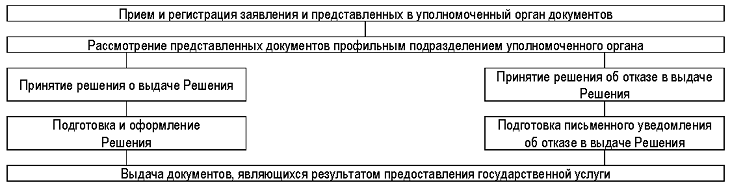 